.Alt. music: "Stella I" by Swamp Rat – [96 bpm] (cd:Swamp Rat)Intro: 8 counts, on the 2 musics.SIDE RIGHT, STEP FORWARD (= end of Jazz Box), TRIPLE LOCK STEP BACK, POINT BACK, UNWIND, TRIPLE STEP FORWARDSWAYS, TRIPLE LOCK STEP BACK, POINT BACK, UNWIND, TRIPLE STEP FORWARDSIDE, CROSS BEHIND, SIDE ROCK-CROSS BEHIND, SIDE, CROSS OVER, SIDE ROCK-CROSS OVERSIDE, BEHIND, ¼ TURN & TRIPLE STEP FORWARD, STEP ½ TURN, SYNCOPATED TRAVELLING PIVOT-STEPLUNGE, DRAG, SAILOR STEP with ¼ TURN LEFT, FULL TWIST TURN RIGHTRestart on music "Last Thing On My Mind": on the 2nd wall, restart the dance at the begining (Be careful, the counts 37 – 40 are modified during the Restart! Explanation at the end of choreography)SIDE, BEHIND, ¼ TURN & TRIPLE STEP FORWARD, SIDE, HINGE ½ TURN, LOCK, BACK (= start half of Jazz Box)***************************On music "Last Thing On My Mind":Restart: On the second wall, replace counts 37 - 40 with:TAG (8 counts) at the end of 4th wall, make the TAG and restart the dance at the bigining:(SIDE, TOUCH)x2, SIDE, (HINGE ½ TURN)x2, TOGETHER*************************On music "Stella I":TAG (4 counts) at the end of 2nd and 4th walls, make the TAG and restart the dance at the bigining:SLOW THREE STEP TURN, TOGETHERContact - Email: nath.martin007@orange.fr - Website: http://www.countryvillardance.comA & A On Our Mind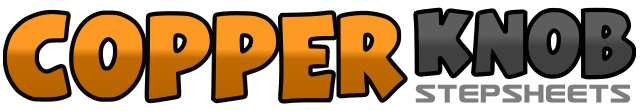 .......Count:48Wall:4Level:Intermediate.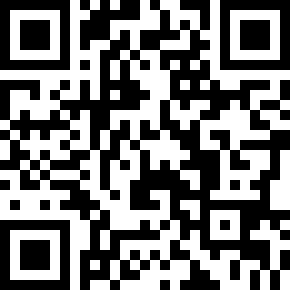 Choreographer:Nathalie Martin (FR) - August 2013Nathalie Martin (FR) - August 2013Nathalie Martin (FR) - August 2013Nathalie Martin (FR) - August 2013Nathalie Martin (FR) - August 2013.Music:Last Thing On My Mind - Ronan Keating & LeAnn Rimes : (CD:Turn It On, Ronan Keating)Last Thing On My Mind - Ronan Keating & LeAnn Rimes : (CD:Turn It On, Ronan Keating)Last Thing On My Mind - Ronan Keating & LeAnn Rimes : (CD:Turn It On, Ronan Keating)Last Thing On My Mind - Ronan Keating & LeAnn Rimes : (CD:Turn It On, Ronan Keating)Last Thing On My Mind - Ronan Keating & LeAnn Rimes : (CD:Turn It On, Ronan Keating)........1 – 2Right foot to side, left foot step forward,3 & 4Triple lock step back (R-L-R),5 – 6Point left back, unwind ½ turn to left (end weight on left foot),7 & 8Triple step forward (R-L-R),9 – 10Left foot to side with sway, right foot to side with sway,11 & 12Triple lock step back (L-R-L),13 – 14Point right back, unwind ½ turn to right (end weight on right foot),15 & 16Triple step forward (L-R-L)17 – 18Right foot to side, left foot cross behind right foot,19 & 20Rock right foot to side, recover to the left, right foot cross behind left foot,21 – 22Left foot to side, right foot cross over left foot,23 & 24Rock left foot to side, recover to the right, left foot cross over right foot,25 – 26Right foot to side, left foot cross behind right foot,27 & 28¼ turn to the right and triple step forward (R-L-R),29 – 30Step forward on left, ½ turn to the right and step forward on right,31 & 32½ turn to the right and step back on left, ½ turn to the right and step forward on right, step forward on left33 – 34Long step with right foot to side, left foot drag next to right foot (weight stay on right foot),35 & 36Left foot step behind right foot with ¼ turn to the left, right foot to side, left foot step on place,37 – 40Right foot cross behind left foot, unwind complete 1 turn to the right during 3 counts (ending weight on right foot)41 – 42Left foot to side, right foot cross behind left foot,43 & 44¼ turn to the left and triple step forward (L-R-L),45 – 46Right foot to side, ½ turn to the left (on right leg) and left foot to side,47 – 48Right foot cross over left foot, step back on left.37 – 40Right foot cross over left foot, unwind ¾ turn to the left during 3 counts (ending weight on left foot) (and then you are on 6:00) and restart the dance at the beginning (make the first 40 counts and restart the dance at the beginning).1 – 2Right foot to side, left foot touch next to right foot,3 – 4Left foot to side, right foot touch next to left foot,5 – 6Right foot to side, ½ turn to the left (on right legg) & left foot to side,7 – 8½ turn to the left (on left legg) & right foot to side, left foot step next to right foot.1 – 2¼ turn to the right & step forward on right foot, ¼ turn to the right & left foot to side,3 – 4½ turn to the right & right foot to side, left foot step next to right foot (ending weight on left foot).